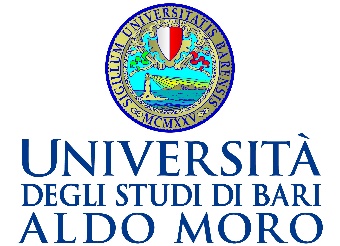 General informationGeneral informationGeneral informationGeneral informationAcademic subjectScientific English – Advanced LevelScientific English – Advanced LevelScientific English – Advanced LevelDegree coursePsychologyPsychologyPsychologyAcademic Year Second Year Second Year Second YearEuropean Credit Transfer and Accumulation System (ECTS)European Credit Transfer and Accumulation System (ECTS)European Credit Transfer and Accumulation System (ECTS) 6LanguageEnglishEnglishEnglishAcademic calendar (starting and ending date)Academic calendar (starting and ending date) First Semester First SemesterAttendance Recommended Recommended RecommendedProfessor/ LecturerName and SurnameRosita Belinda MaglieE-mailrosita.maglie@uniba.itTelephone0805714735Department and addressChiaia Napolitano Building, 3rd floor, office n. 315Virtual headquartersPlatform Teams. Code: 9z4kr8pTutoring (time and day)On Wednesdays from 10 to 11 a.m. It can change according to the academic year timetable and specific needs of the students and/or the professor in charge of the laboratory.SyllabusLearning ObjectivesThe course helps students to participate in the disciplinary community as novice members by guiding them in the production as well as understanding of different written genres in English that are commonly used in academic scientific contexts.Course prerequisitesKnowledge of English (Level B2)ContentsAnalysis of the main text genres used in the field of psychology (research article, review article, case report, clinical report) as well as of the main spoken genres used in the scientific discourse (interactions with patients, academic interactions, and conference attendance).(For both curricula)Linguistic support for writing a RA (Research / Review Article) using a series of PowerPoint Presentations created ad-hoc ("How to write a RA", "How to write a Literature Review", "Using Tenses in Scientific Writing", " Abstract "," Which Verb Tense should be used in the Abstract "," How to write an Abstract in a RA "," Introduction "," How to write a compelling RA Introduction "," Materials and Methods ";" Results "and "Discussion" and "Useful Phrases for Academic Papers").(for the Clinical and Community Psychology curriculum)Listening to videos Lessons from a free online course on Developing Clinical Empathy: Making a Difference in Patient Care at St. George's University of London using PowerPoint Presentations created ad-hoc to facilitate the understanding of the contents, for example, "Understanding Empathy", "Skills for developing effective, empathic practice", "Challenges of being Empathic", "The Role of Awareness and the role of Self-care", "Advice for your future Practice". Furthermore, students see videos about a specialist medical examination and identify - through group discussion - opportunities (missed or caught) for verbal and non-verbal empathic responses through the mini project called “Empathic Opportunities within a consultation: Verbal and non-verbal empathic responses".(for the Occupational and Organizational Psychology Curriculum)Listening to video lessons of a free online course on Emotional Intelligence at Work of Coventry University using PowerPoint presentations created ad hoc to facilitate the understanding of the contents, for example "Defining Emotional Intelligence", "Models of Emotional Intelligence", "Applying Emotional Intelligence ". In addition, students participate in the mini project called "Real-Life Cases" which involves choosing a case study from https://www.6seconds.org/cases/ and presenting it in class followed by a group discussion. Books and bibliographyPowerPoint Presentations created ad-hoc to facilitate the understanding of the contents related to scientific articles and video lessons.Additional materialsThe materials are provided during the course and uploaded to the Teams platformWork scheduleWork scheduleTotalLecturesLecturesHands	on	(Laboratory,	working	groups, seminars, field trips)Out-of-class study hours/ Self-study hoursHoursHoursHoursHoursHours40202020ECTSECTSECTSECTSECTS6333Teaching strategyTeaching strategyFrontal Lesson, Dialogue Lesson, Group Work, Problem Analysis, Problem Solving, Cooperative Learning, Rôle Reversal Patient-Psychologist.Frontal Lesson, Dialogue Lesson, Group Work, Problem Analysis, Problem Solving, Cooperative Learning, Rôle Reversal Patient-Psychologist.Frontal Lesson, Dialogue Lesson, Group Work, Problem Analysis, Problem Solving, Cooperative Learning, Rôle Reversal Patient-Psychologist.Expected learning outcomesExpected learning outcomesKnowledge and understanding on:Knowledge and understanding on:(Listening) S/he  can  understand  extended  speech  and  lectures  and  follow  even complex  lines  of  argument  provided  the  topic  is  reasonably  familiar.    S/he can understand most TV news and scientific programmes). (Reading) S/he can read articles and reports concerned with contemporary problems in which the writers adopt particular attitudes and viewpoints. S/he can understand contemporary scientific literature.(Listening) S/he  can  understand  extended  speech  and  lectures  and  follow  even complex  lines  of  argument  provided  the  topic  is  reasonably  familiar.    S/he can understand most TV news and scientific programmes). (Reading) S/he can read articles and reports concerned with contemporary problems in which the writers adopt particular attitudes and viewpoints. S/he can understand contemporary scientific literature.(Listening) S/he  can  understand  extended  speech  and  lectures  and  follow  even complex  lines  of  argument  provided  the  topic  is  reasonably  familiar.    S/he can understand most TV news and scientific programmes). (Reading) S/he can read articles and reports concerned with contemporary problems in which the writers adopt particular attitudes and viewpoints. S/he can understand contemporary scientific literature.Applying knowledge and understanding on:Applying knowledge and understanding on:(Writing) S/he can write clear, detailed text on a wide range of subjects related to his/her interests. S/he can write an essay and report, passing on information or giving reasons in support of or against a particular point of view.(Writing) S/he can write clear, detailed text on a wide range of subjects related to his/her interests. S/he can write an essay and report, passing on information or giving reasons in support of or against a particular point of view.(Writing) S/he can write clear, detailed text on a wide range of subjects related to his/her interests. S/he can write an essay and report, passing on information or giving reasons in support of or against a particular point of view.Soft skillsSoft skillsMaking informed judgments and choices(Speaking) Spoken interaction: S/he can interact with a degree of fluency and spontaneity that makes regular interaction with native speakers quite possible. S/he can take an active part in discussion in professional contexts, accounting for and sustaining his/her views. Spoken production: S/he can   present clear, detailed descriptions on a wide range of subjects related to his/her field of interest. S/he can explain a viewpoint on a topical issue giving advantages and disadvantages of various options.Making informed judgments and choices(Speaking) Spoken interaction: S/he can interact with a degree of fluency and spontaneity that makes regular interaction with native speakers quite possible. S/he can take an active part in discussion in professional contexts, accounting for and sustaining his/her views. Spoken production: S/he can   present clear, detailed descriptions on a wide range of subjects related to his/her field of interest. S/he can explain a viewpoint on a topical issue giving advantages and disadvantages of various options.Making informed judgments and choices(Speaking) Spoken interaction: S/he can interact with a degree of fluency and spontaneity that makes regular interaction with native speakers quite possible. S/he can take an active part in discussion in professional contexts, accounting for and sustaining his/her views. Spoken production: S/he can   present clear, detailed descriptions on a wide range of subjects related to his/her field of interest. S/he can explain a viewpoint on a topical issue giving advantages and disadvantages of various options.Communicating knowledge and understanding(Speaking/Writing) S/he can relate on topics and contents dealt with during the course in a personal and professional   manner   and   s/he   can   write   abstracts, scientific   reports, prepare PowerPoint presentations, discuss cases both to experts by using scientific language or to laypeople by popularizing scientific language.Capacities to continue learning(Speaking / Writing / Reading/ Listening) S/he can read, analyse, and communicate – in written or in spoken modality - contents included in scientific research works (articles, reports, lectures, conference talks, psychotherapeutic talks etc.) S/he can use language knowledge and skills acquired during the course to understand and interact with other people (i.e., colleagues, experts, or laypeople) on issues related to clinical communication of empathy (for the Clinical and Community Psychology curriculum) and of emotional intelligence (for the Occupational and Organizational Psychology Curriculum).Assessment and feedbackMethods of assessmentWriting a RA to assess the acquired competence in grammar and in scientific writing as well as a spoken exam to assess the acquired oral scientific skills.Evaluation criteriaThe exam involves writing an RA which aims to verify the level of mastery of the contents, methods and models illustrated during the course. Furthermore, this test is followed by an interview on topics that are not the subject of the written test. This interview aims to evaluate the ability to present the contents orally and to critically reason on the topics, approaches and knowledge addressed during the course.Criteria for assessment and attribution of the final markTheoretical-practical references to the Literature in the field of English for Psychology (Advance level) and appropriate use of Academic EnglishAdditional informationMid-term tests conceived in order to improve writing, listening and communicative skills.